	幼兒接送人許可表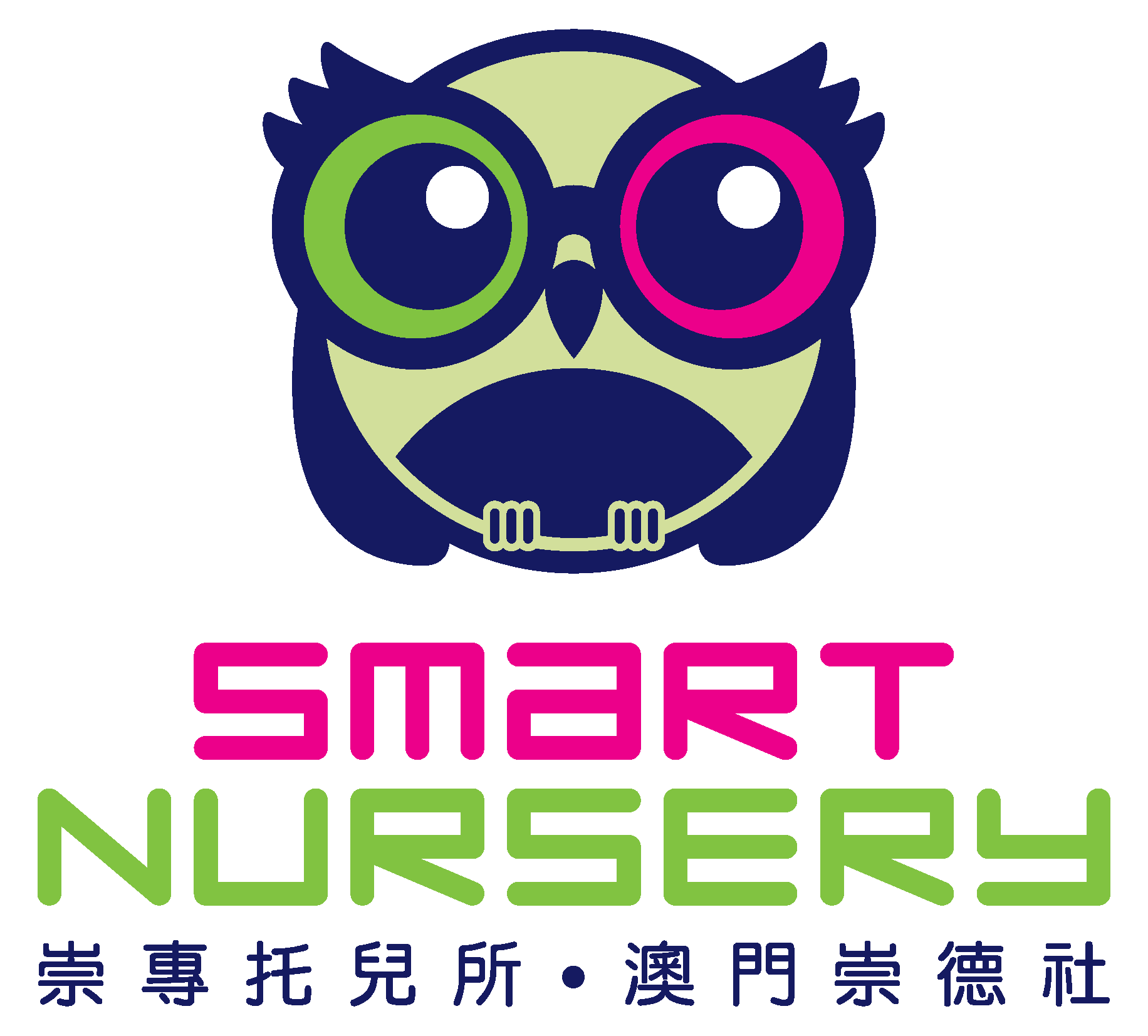 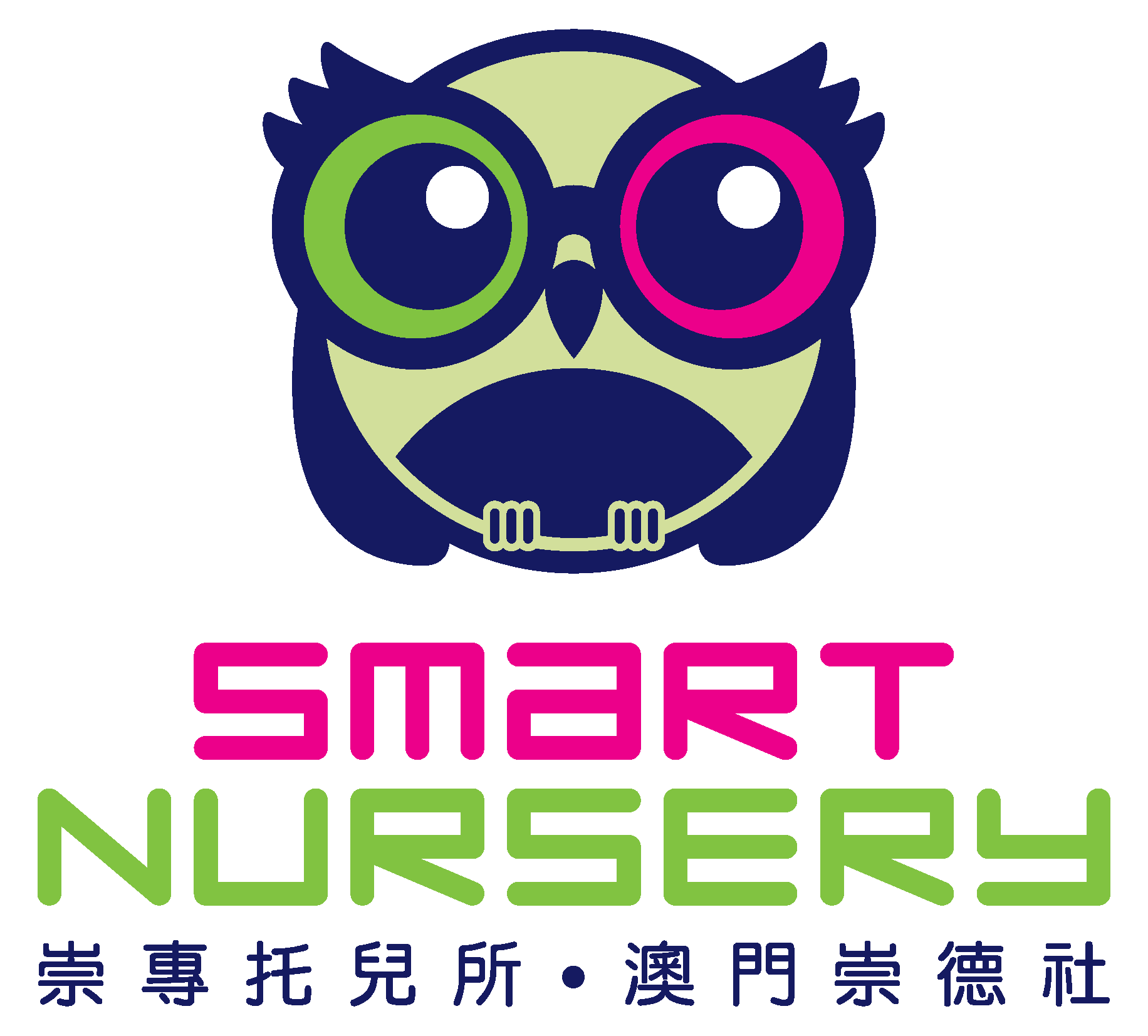 CHILD PICK UP AUTHORIZATION FORM幼兒姓名Child’s Name: _____________________________ 	班級Class: ____________________如上述接送人資料有任何更改，我將會立即通知崇專托兒所。I shall immediately contact Smart Nursery and submit an updated Authorization Form if any. ___________________________			家長簽名Parent’s Signature				注意：每位接送人須提供身分證或護照副本。Every pick up person should provide a copy of their ID or passport. 如果以上接送人或父母/監護人不能前來接幼兒離托，請及時致電本所或書面通知。在任何情況下，本所不會讓任何陌生人接走幼兒。Note: Any unauthorized person will be required to show proof of identification. Under NO circumstances will the child be released to anyone other than those listed above without CALLING or WRITTEN consent from the parents or guardian. 主接送人Main Pick Up Person    名字Name:  _______________________________與幼兒關係Relationship: ____________________身分證號碼ID No.: _________________________手機號碼Mobile Phone No.: _________________次接送人Another person who may pick up the child sometimes 名字Name:  _______________________________與幼兒關係Relationship: ____________________身分證號碼ID No.: _________________________手機號碼Mobile Phone No.: _________________次接送人Another person who may pick up the child sometimes 名字Name:  _______________________________與幼兒關係Relationship: ____________________身分證號碼ID No.: _________________________手機號碼Mobile Phone No.: _________________次接送人Another person who may pick up the child sometimes 名字Name:  _______________________________與幼兒關係Relationship: ____________________身分證號碼ID No.: _________________________手機號碼Mobile Phone No.: _________________